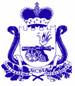 АДМИНИСТРАЦИЯ МУНИЦИПАЛЬНОГО ОБРАЗОВАНИЯ«ТЕМКИНСКИЙ РАЙОН» СМОЛЕНСКОЙ ОБЛАСТИПОСТАНОВЛЕНИЕот 23.01.2013 № 36                                                                                              с. ТемкиноОб утверждении Порядка формирования, разработки и оценки эффективности реализации ведомственных и долгосрочных целевых программ Администрации муниципального образования «Темкинский район» Смоленской областиВ соответствии со статьей 179.3 Бюджетного кодекса Российской Федерации, в целях упорядочения процесса формирования, разработки и оценки эффективности реализации ведомственных и долгосрочных целевых программ, обеспечения их своевременного и полного финансирования, а также повышения эффективности и рационального использования средств местного бюджета, Администрация муниципального образования «Темкинский район» Смоленской области п о с т а н о в л я е т:1. Утвердить прилагаемый Порядок формирования, разработки и оценки эффективности реализации ведомственных и долгосрочных целевых программ Администрации муниципального образования «Темкинский район» Смоленской области.3. Опубликовать настоящее постановление в районной газете «Заря»и на официальном сайте Администрации муниципального образования «Темкинский район» Смоленской области.5. Контроль за исполнением настоящего постановления возложить на заместителя Главы Администрации муниципального образования «Темкинский район» Смоленской области В.С. Касмачову.Глава Администрациимуниципального образования«Темкинский район» Смоленской области                                    Р.В. ЖуравлевУТВЕРЖДЕНпостановлением  Администрации муниципального образования «Темкинский район»Смоленской областиот __________________ №____ПОРЯДОКформирования, разработки и оценки эффективности реализации ведомственных и долгосрочных целевых программ Администрации муниципального образования «Темкинский район» Смоленской области  1. Общие положения1.1. Настоящий Порядок формирования, разработки и оценки эффективности реализации ведомственных и долгосрочных целевых программ Администрации муниципального образования «Темкинский район» Смоленской области (далее - Порядок) определяет механизм формирования, разработки, утверждения и оценки эффективности реализации ведомственных и долгосрочных целевых программ Администрации муниципального образования «Темкинский район» Смоленской области (далее - Администрация), направленный на осуществление субъектами бюджетного планирования муниципальной политики в установленных сферах деятельности, обеспечение достижения целей и задач социально-экономического развития, повышение результативности расходов бюджета муниципального образования "Темкинский  район" Смоленской области (далее - бюджет муниципального района).1.2. В настоящем Порядке используются следующие понятия и термины:- Долгосрочная муниципальная целевая программа (далее - Программа) – увязанный по задачам, ресурсам и срокам осуществления комплекс мероприятий,  обеспечивающих эффективное решение приоритетных задач социально-экономического развития муниципального образования "Темкинский  район" Смоленской области, входящих в сферу компетенции органов местного самоуправления. Программа должна иметь срок реализации не менее двух лет;- Ведомственная целевая программа - увязанный по задачам, ресурсам, срокам осуществления комплекс мероприятий, обеспечивающих эффективное решение приоритетных внутриотраслевых задач в сфере социально-экономического развития муниципального образования «Темкинский район» Смоленской области;Мероприятия ведомственной целевой программы не могут дублировать мероприятия долгосрочных целевых программ.Ведомственная целевая программа не подлежит разделению на подпрограммы;- Субъект бюджетного планирования - главный распорядитель (распорядитель) средств бюджета муниципального образования "Темкинский  район" Смоленской области;- Результативность бюджетных расходов - соотношение между результатами деятельности субъекта бюджетного планирования и расходами на их достижение, включая степень достижения планируемых результатов деятельности;- Целевые индикаторы деятельности субъекта бюджетного планирования - измеряемые количественные показатели оценки результативности и планируемых результатов деятельности субъекта бюджетного планирования, решения поставленных перед ним задач;- Инициатор постановки проблемы для решения программным методом – юридические и физические лица, заинтересованные в разработке Программы;- Заказчик Программы - Администрация муниципального образования "Темкинский район" Смоленской области;- Разработчик Программы - структурное подразделение Администрации, уполномоченное заказчиком Программы на ее разработку;- Исполнитель Программы - структурные подразделения Администрации, учреждения, юридические и физические лица, осуществляющие исполнение конкретных мероприятий Программы;- Координатор программы – структурное подразделение Администрации, уполномоченное координировать деятельность исполнителей программы. Координатор назначается при наличии двух и более разработчиков. В случае наличия единственного разработчика, он же является и координатором программы;- Иные понятия и термины, используемые в настоящем Порядке, применяются в значениях, установленных федеральным и областным законодательством.1.3. Методическое руководство разработками Программ осуществляет отдел экономики, имущественных и земельных отношений Администрации муниципального образования "Темкинский  район" Смоленской области (далее – отдел экономики).1.4. Финансовое управление Администрации муниципального образования "Темкинский  район" Смоленской области (далее - финансовое управление) проводит анализ объемов финансирования Программы, а также анализ действующих и принимаемых обязательств. 2. Формирование и утверждение целевой программы2.1. Решение о разработке целевой программы принимается руководителем субъекта бюджетного планирования.2.2. Организация работ по подготовке проекта Программы осуществляется разработчиком Программы с привлечением других структурных подразделений Администрации, при необходимости - муниципальных предприятий и учреждений, научных и иных организаций.Разработчик Программы несет ответственность за своевременную и качественную разработку и реализацию Программы.2.3. Разработчик Программы в установленные Главой Администрации муниципального образования "Темкинский  район" Смоленской области сроки формирует проект целевой программы в соответствии с Типовым макетом Программы (Приложение № 1 к Порядку).Программа должна содержать:1) титульный лист;2) паспорт программы,3) основное содержание программы по разделам;4) приложения.2.4.Разработка и реализация целевых программ осуществляется в пределах расходов, выделенных субъекту бюджетного планирования на исполнение действующих обязательств на очередной финансовый год (годы) с учетом бюджетных ассигнований на исполнение принимаемых обязательств.2.5. Проект программы направляется разработчиком Программы на согласование необходимым структурным подразделениям Администрации, а также ведущему специалисту (юристу) Администрации.2.6. При согласовании в течение 10 рабочих дней в пределах функциональных обязанностей конкретного структурного подразделения Администрации представленный проект Программы оценивается с учетом:1) приоритетности характера проблемы, предлагаемой для программного решения;2) обоснованности, комплексности программных мероприятий;3) ресурсного обеспечения Программы;4) привлечения внебюджетных средств;5) участия бюджетов других уровней в реализации Программы;6) социально-экономической эффективности и значимости программных мероприятий в целом.В случае если по проекту целевой программы имеются замечания конкретного структурного подразделения Администрации, разработчик Программы вносит соответствующие изменения в проект  целевой программы и повторно направляет его для согласования.2.7. На основе положительных заключений проект Программы направляется на рассмотрение комиссии при Администрации муниципального образования «Темкинский район» Смоленской области по разработке и реализации долгосрочных целевых программ, утвержденной постановлением Администрации муниципального образования «Темкинский район» Смоленской области от15.10.2010 N 280 "Об утверждении комиссии при Администрации муниципального образования «Темкинский район» Смоленской области по разработке и реализации долгосрочных целевых программ» (далее - Комиссия).2.8. Проект правового акта Главы Администрации муниципального образования "Темкинский  район" Смоленской области об утверждении целевой программы считается согласованным после положительного заключения Комиссии и направляется Главе Администрации муниципального образования "Темкинский  район" Смоленской области для утверждения.2.9. Ведомственная целевая программа утверждается на 1 год распоряжением Главы Администрации муниципального образования "Темкинский  район" Смоленской области,2.10. Долгосрочная целевая программа утверждается на срок 2 и более лет постановлением Главы Администрации муниципального образования "Темкинский  район" Смоленской области.2.11. Внесение изменений в действующую целевую программу осуществляется в порядке, предусмотренном для ее утверждения.2.12. Утвержденные целевые программы, а также изменения, внесенные в действующие программы, представляются в финансовое управление Администрации для формирования сводного перечня целевых программ.2.13. Сводный перечень целевых программ на очередной финансовый год представляется финансовым управлением Администрации муниципального образования "Темкинский  район" Смоленской области в Темкинский районный Совет депутатов одновременно с проектом решения о бюджете муниципального образования "Темкинский  район" Смоленской области на очередной финансовый год.2.14. Утвержденной целевой программе по согласованию с финансовым управлением Администрации может присваиваться код бюджетной классификации.2.15. Внесение изменений в действующую целевую программу осуществляется в порядке, предусмотренном для ее утверждения.2.16. Утвержденная долгосрочная целевая программа и все вносимые в неё изменения  подлежат опубликованию в СМИ и на официальном сайте Администрации муниципального образования "Темкинский  район" Смоленской области.3. Реализация ведомственной, долгосрочной целевой программы3.1. Реализацию мероприятий утвержденной целевой программы осуществляют главные распорядители бюджетных средств, определенные в  целевой программе исполнителями Программы.3.2. Объем бюджетных ассигнований на реализацию целевой программы утверждается решением Темкинского районного Совета депутатов о бюджете муниципального района на очередной финансовый год в составе ведомственной структуры расходов.4. Изменение, приостановление, прекращение и продлениесрока реализации, завершение программы4.1. Администрация может вносить изменения в программу, приостанавливать, прекращать или продлевать ее действие (срок реализации программы).Изменение, приостановление или досрочное прекращение реализации программы может происходить в случаях:- досрочного выполнения программы;- снижения эффективности реализации программы по сравнению с предыдущим годом;- изменения социально-экономической политики и пересмотра стратегических перспектив развития муниципального образования «Темкинский район» Смоленской области;- появления иных механизмов решения проблемы, отличных от тех, которые предусматривались программой;- существенных нарушений, допущенных участниками программы, или обстоятельств, делающих невозможной реализацию целей программы;- принятия другой программы, поглощающей полностью или частично первоначальную по целям и задачам;- отсутствия источников финансирования;- возникновения обстоятельств, создавших предпосылки к приостановлению или отмене принятой программы.Внесение изменений в действующую программу может осуществляться также в случаях уточнения целей, задач, мероприятий, показателей, сроков реализации программы, ресурсов, необходимых для реализации программы.Срок реализации долгосрочной целевой программы может продлеваться не более чем на два года.В случае продления срока реализации программы более чем на два года разрабатывается новая программа.Проект правового акта Администрации о внесении изменений в программу, приостановлении, прекращении или продлении ее действия подготавливается разработчиком (организатором) программы.4.2. Структурное подразделение Администрации, организующее реализацию программы, ежегодно в течение месяца после утверждения бюджета муниципального образования "Темкинский  район" Смоленской области на очередной год, уточняет затраты по программным мероприятиям на очередной год, а также механизм реализации программы с учетом выделяемых финансовых средств.4.3. По результатам ежегодно проводимой оценки эффективности реализации программы, не позднее чем за один месяц до дня внесения проекта решения о бюджете муниципального образования «Темкинский район» Смоленской области на очередной финансовый год в Совет депутатов муниципального образования «Темкинский район» Смоленской области, может быть принято решение о сокращении начиная с очередного финансового года бюджетных ассигнований на реализацию программы или о досрочном прекращении ее реализации.4.4. Программа считается завершенной и финансирование ее прекращается после выполнения плана программных мероприятий в полном объеме.4.5. Отчет о выполнении программы, о ходе реализации программы и использовании финансовых средств, рассматривается Комиссий, о чем составляется протокол.5. Контроль хода реализации целевой программы5.1. Контроль хода реализации целевой программы осуществляется разработчиком Программы, а также может осуществляться в процессе комплексных проверок с участием представителей финансового управления и отдела экономики Администрации.5.2. Главные распорядители бюджетных средств, определенные в целевой программе исполнителями отдельных мероприятий Программы, несут ответственность за целевое и эффективное использование выделенных им бюджетных средств.5.3. Для проведения мониторинга реализации целевой программы исполнитель программы представляет в финансовое управление и отдел экономики Администрации, а также Главе Администрации муниципального образования «Темкинский район» Смоленской области отчет в сроки, предусмотренные пунктом 4.3. настоящего Порядка.6. Оценка эффективности реализациицелевой программы6.1. Оценка эффективности и результативности реализации целевой программы проводится по итогам ее реализации за отчетный финансовый год и в целом после завершения реализации целевой программы.6.2. Критериями оценки эффективности реализации целевой программы являются:1) степень достижения заявленных результатов реализации целевой программы;2) динамика расходов (по уровням бюджета и внебюджетным средствам) на реализацию мероприятий целевой программы;3) динамика показателей эффективности реализации  целевой программы.6.3. Разработчик Программы готовит отчет, в котором отражаются качественные и количественные результаты выполнения целевой программы, приводится анализ достигнутых результатов, их соответствия плановым показателям, результаты соотношения достигнутых показателей к потраченным ресурсам.6.4. Пакет документов по оценке эффективности реализации  целевой программы направляется в финансовое управление и отдел  экономики Администрации и должен содержать:1) пояснительную записку;2) анализ объемов финансирования и оценку эффективности реализации мероприятий целевой программы (таблица 1);Таблица 1Анализ объемов финансирования и эффективности реализации мероприятий6.5. Оценка эффективности реализации целевой программы осуществляется с учетом особенностей Программы и представляет собой сопоставление достигнутых результатов (социальных, экологических, бюджетных) и фактических объемов расходов на их достижение.Социальная эффективность определяется как отношение полученных благоприятных социальных результатов к затратам на их достижение.6.6. В случае если оценка эффективности целевой Программы низкая финансовое управление и отдел экономики Администрации вносят предложение в Комиссию о сокращении, начиная с очередного финансового года, бюджетных ассигнований на реализацию Программы, приостановлении реализации или досрочном прекращении ее реализации.6.7. Решение о сокращении бюджетных ассигнований, приостановлении или досрочном прекращении целевой программы по оценке эффективности ее реализации принимает Глава Администрации муниципального образования «Темкинский район» Смоленской области.№НаименованиеИсточникОбъем финансирования,тыс.Объем финансирования,тыс.Объем финансирования,тыс.Объем финансирования,тыс.Показатель эффективности п/пзадачи, мероприятия финанси-рованияруб.руб.руб.руб.Показатель эффективности п/пзадачи, мероприятия финанси-рованияплановое  значениефактическое значениеотклонениеотклонениеПоказатель эффективности п/пзадачи, мероприятия финанси-рованияплановое  значениефактическое значениетыс.руб.- / +%+/-12345678ЗадачаЗадачаЗадачаЗадачаЗадачаЗадачаЗадачаЗадача1.Мероприятие 12.Мероприятие 23.Мероприятие 3…………..Итого по ПрограммеИтого по Программев том числе:в том числе:федеральный бюджет (ФБ)федеральный бюджет (ФБ)областной бюджет (ОБ)областной бюджет (ОБ)бюджет МО (МБ)бюджет МО (МБ)привлеченные средствапривлеченные средстваСправочно:Справочно:капитальные расходыкапитальные расходы